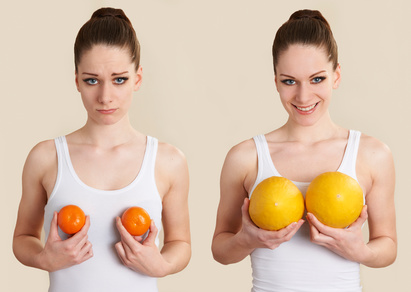 Schönheitsoperationen	         – Zahlen und Fakten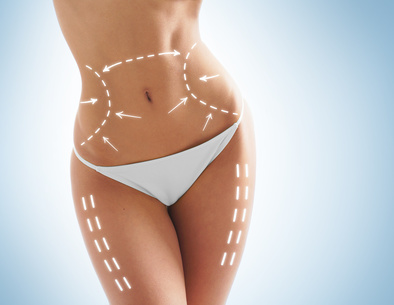 